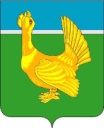 ДУМА ВЕРХНЕКЕТСКОГО РАЙОНАРЕШЕНИЕ № 40 от 26.09.2019                                                      			 р.п. Белый Яр            											 ул. Гагарина, 15                                                                                    О вынесении проекта решения Думы Верхнекетского района «О внесении изменений в устав муниципального образования Верхнекетский район Томской области» на публичные слушания	В соответствии с Федеральным законом от 06.10.2003 № 131-ФЗ «Об общих принципах организации местного самоуправления в Российской Федерации», уставом муниципального образования Верхнекетский район Томской области, Положением о порядке организации и проведения публичных слушаний в муниципальном образовании Верхнекетский район Томской области,Дума Верхнекетского районарешила:1.  Вынести для рассмотрения на публичных слушаниях проект решения Думы Верхнекетского района «О внесении изменений в устав муниципального образования Верхнекетский район Томской области согласно приложению.2.  Назначить проведение публичных слушаний на 23.10.2019 в 17.00 по адресу: р.п. Белый Яр, ул. Гагарина, 15, зал заседаний Администрации Верхнекетского района.  3. Установить, что замечания и предложения по проекту решения Думы Верхнекетского района «О внесении изменений в устав муниципального образования Верхнекетский район Томской области принимаются в письменном виде в Думу Верхнекетского района по адресу: р.п. Белый Яр, ул. Гагарина, 15, каб. 103 не позднее 18.10.2019 ежедневно до 17.00.4.  Опубликовать проект решения Думы Верхнекетского района «О внесении изменений в устав муниципального образования Верхнекетский район Томской области» в информационном вестнике Верхнекетского района Территория и разместить на официальном сайте Администрации Верхнекетского района.5.  Возложить обязанность по организационно-техническому проведению публичных слушаний на Думу Верхнекетского района.6. Контроль за исполнением настоящего решения оставляю за собой.7. Настоящее решение вступает в силу со дня его подписания.Председатель Думы		          Верхнекетского района			                                  П.П. Краснопёров		         	Дума-1, Дело-2, Адм.-1, вестник «Территория» -1     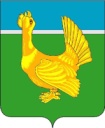 ДУМА ВЕРХНЕКЕТСКОГО РАЙОНАРЕШЕНИЕ (ПОЕКТ)О внесении изменений в Устав муниципального образования Верхнекетский район Томской области  В целях приведения Устава муниципального образования Верхнекетский район Томской области в соответствие с законодательством Российской Федерации,Дума  Верхнекетского  районарешила:1. Внести в Устав муниципального образования Верхнекетский район Томской области, принятый решением Думы Верхнекетского района от 23.05.2005 № 12, следующие изменения:1) пункт 15 части 1 статьи 9 дополнить словами «, выдача градостроительного плана земельного участка, расположенного на межселенной территории;»;2) пункт 12 части 1 статьи 25 дополнить словами «, выдача градостроительного плана земельного участка, расположенного на межселенной территории»;3) в статье 27:а) часть 7.1 изложить в следующей редакции:«7.1.Депутат Думы Верхнекетского района, член выборного органа местного самоуправления Верхнекетского района, выборное должностное лицо местного самоуправления Верхнекетского района должны соблюдать ограничения, запреты, исполнять обязанности, которые установлены Федеральным законом от 25 декабря 2008 года N 273-ФЗ "О противодействии коррупции" и другими федеральными законами. Полномочия депутата Думы Верхнекетского района, члена выборного органа местного самоуправления Верхнекетского района, выборного должностного лица местного самоуправления Верхнекетского района прекращаются досрочно в случае несоблюдения ограничений, запретов, неисполнения обязанностей, установленных Федеральным законом от 25 декабря 2008 года N 273-ФЗ "О противодействии коррупции", Федеральным законом от 3 декабря 2012 года N 230-ФЗ "О контроле за соответствием расходов лиц, замещающих государственные должности, и иных лиц их доходам", Федеральным законом от 7 мая 2013 года N 79-ФЗ "О запрете отдельным категориям лиц открывать и иметь счета (вклады), хранить наличные денежные средства и ценности в иностранных банках, расположенных за пределами территории Российской Федерации, владеть и (или) пользоваться иностранными финансовыми инструментами", если иное не предусмотрено настоящим Федеральным законом от 6 октября 2003 года N 131-ФЗ "Об общих принципах организации местного самоуправления в Российской Федерации".»;б) дополнить частями 7.2-1, 7.2-2 следующего содержания:«7.2-1.К депутату Думы Верхнекетского района, члену выборного органа местного самоуправления Верхнекетского района, выборному должностному лицу местного самоуправления Верхнекетского района, представившим недостоверные или неполные сведения о своих доходах, расходах, об имуществе и обязательствах имущественного характера, а также сведения о доходах, расходах, об имуществе и обязательствах имущественного характера своих супруги (супруга) и несовершеннолетних детей, если искажение этих сведений является несущественным, могут быть применены следующие меры ответственности:1) предупреждение;2) освобождение депутата Думы Верхнекетского района, члена выборного органа местного самоуправления Верхнекетского района от должности в Думе Верхнекетского района, выборном органе местного самоуправления Верхнекетского района с лишением права занимать должности в Думе Верхнекетского района, выборном органе местного самоуправления Верхнекетского района до прекращения срока его полномочий;3) освобождение от осуществления полномочий на постоянной основе с лишением права осуществлять полномочия на постоянной основе до прекращения срока его полномочий;4) запрет занимать должности в Думе Верхнекетского района, выборном органе местного самоуправления Верхнекетского района до прекращения срока его полномочий;5) запрет исполнять полномочия на постоянной основе до прекращения срока его полномочий.»;7.2-2. Порядок принятия решения о применении к депутату Думы Верхнекетского района, члену выборного органа местного самоуправления Верхнекетского района, выборному должностному лицу местного самоуправления Верхнекетского района мер ответственности, указанных в части 7.2-1 настоящей статьи, определяется муниципальным правовым актом Думы Верхнекетского района в соответствии с законом Томской области.».2. Направить настоящее решение Главе Верхнекетского района для подписания, направления на государственную регистрацию в Управление Министерства юстиции Российской Федерации по Томской области и официального опубликования.3. Опубликовать настоящее решение после его государственной регистрации в информационном вестнике Верхнекетского района «Территория» и разместить на официальном сайте Администрации Верхнекетского района.4. Настоящее решение вступает в силу после государственной регистрации со дня его официального опубликования в информационном вестнике Верхнекетского района «Территория». Председатель  Думы                                      Глава                             Верхнекетского района                                  Верхнекетского района                                                                                                                                                                                                                                                               ___________ П.П. Краснопёров                   ____________А.Н. Сидихин№ от 26.09.2019                р.п. Белый Ярул. Гагарина, 15